AGENDA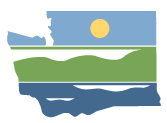 WRIA 14 Watershed Restoration and Enhancement Committee meetingJune 11, 2020 | 9:00 a.m.-1:00 p.m. | committee website 
LocationWebEx ONLY*See bottom of agenda for WebEx informationCommittee ChairAngela Johnsonangela.johnson@ecy.wa.govHandoutsPolicy Recommendation Proposals (multiple)Project UpdatePGG Water Rights Analysis Info.Welcome
9:00 a.m. | 10 minutes | GulickRoll call, introductionsApproval of May 2020 Meeting Summary
9:10 a.m. | 10 minutes | Gulick | DecisionUpdates and Announcements
9:20 a.m. |10 minutes | JohnsonPolicy and Adaptive Management: Potential Plan Recommendations 9:30 a.m. |90 minutes | Gulick, Johnson | DiscussionHandout: Potential Plan Recommendations Tracking Sheet	   Draft Plan Proposals SubmittedDiscuss development of potential plan recommendation proposals, overview of process to bring proposals forwardNew proposals:Squaxin Island Tribe Adaptive Management ProposalWater Supply Data for Comprehensive Water PlanningStudy of County Planning Streamflow Restoration Effectiveness County Policies to Promote Connections to Group A systems  Drought Response ProgramUpgrade Well ReportingUpdates on proposals from previous meetings:Squaxin Island Tribe – South Sound Water MasterWDFW - Project TrackingAdaptive Management: common language proposalUpcoming proposals:Overview of proposals that will be brought forward by July meetingDiscussion and next stepsBREAK | 11:00 | 10 minutesPlan Development
11:10 a.m. | 20 minutes | JohnsonOverview of status  and review of technical memosUpcoming plan chapters for reviewDiscussionProjects
11:30 a.m. | 75 minutes | Johnson, Wiseman, Schwartzman | DiscussionHandout: Project Update Update on projects from project subgroupDiscuss action items brought forward from previous meetingUpdate from HDR and Committee members on projects identified for further analysisUpdate on PGG water right analysis and MAR site analysisPeter Schwartzman to presentDiscussion of WDFW memo addressing quantifying offsets from habitat projectsDiscussion and next stepsPublic Comment
12:45 p.m. | 5 minutes | GulickNext Steps and Adjournment12:50 p.m. | 10 minutes | Gulick, JohnsonNext meeting – July 9, 2020 9:00 a.m. to 1: 00 p.m. on WebEx*
*Future meetings will be held via WebEx until further notice.  